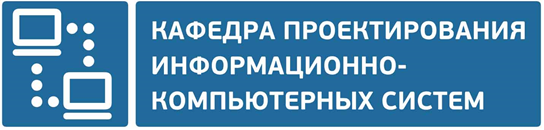 ВОПРОСЫ К ЭКЗАМЕНУпо дисциплине«Проектирование электронных систембезопасности» Зимний семестр 2023-2024 учебного годаСпециальность 1-39 03 01 «Электронные системы безопасности»(группа 113371)1. Правила пожарно-технической классификации зданий. Классы функционально пожарной опасности согласно СН 2.02.05-2020.2. Состав СОТ согласно СТБ ГОСТ Р 51558-2003.3. Категорирование помещений, зданий и наружных установок по взрывопожарной и пожарной опасности в соответствии с ТКП 474-2013.4. Особенности передачи извещений на ПЦН ДО МВД РБ согласно ТКП 627-2018.5. Разработка задания на проектирование систем пожарной безопасности согласно ТКП 340-2011. 6. Требования к видеокамерам СОТ согласно Постановления Совет Министров Республики Беларусь № 1135.7. СТБ 11.16.01-98 «Системы пожарной сигнализации». Общие требования к СПС. Структура и классификация СПС и их компонентов.8. Порядок проектирования систем сигнализации для охраны объектов9.Изм. №1 СН 2.02.03-2019. Выбор и обоснования необходимости и типа системы пожарной сигнализации.10.	 Основные задачи, решаемые системами охранного телевидения (СОТ). Обнаружение, различение, идентификация (ТКП 664-2021)11.Изм. №1 СН 2.02.03-2019. Помещения, не подлежащие обязательной защите СПС.12. Определение мест установки видеокамер охранного телевидения. Расчет угла обзора объектива видеокамер.13.СН 2.02.03-2019 «Пожарная автоматика зданий и сооружений». Состав проектной документации пожарной автоматики. Комплект основных чертежей.14. Классификация телевизионных камер.15.Требования к организации зон контроля пожарной сигнализации согласно СН 2.02.03-2019.16. Основные характеристики телевизионных камер и их описание.17.СН 2.02.03-2019 «Пожарная автоматика зданий и сооружений». Выбор типов пожарных извещателей. 18. Требования к техническим характеристикам видеокамер СОТ в соответствии с ТКП 664-2021.19. Размещение точечных дымовых и тепловых ПИ в соответствии с СН 2.02.03-2019.20. СОТ. Видеорегистраторы. Назначение, параметры.21.Размещение ручных пожарных извещателей по СН 2.02.03-2019.22. Противодымная защита шахт лифтов, лестничных клеток, тамбур-шлюзови возмещение объемов удаляемых продуктов горения согласно СН 2.02.07-2020.23.СН 2.02.03-2019 «Пожарная автоматика зданий и сооружений». Приемно-контрольные приборы.24. Противодымная защита коридоров, вестибюлей, холлов, фойе и помещений без естественного проветривания при пожаре согласно СН 2.02.07-2020.25. СН 2.02.03-2019 «Пожарная автоматика зданий и сооружений». Соединительные и питающие линии пожарной автоматики.26. Требования к серверам видеоархивов СОТ согласно п.20 Постановления Совет Министров Республики Беларусь № 1135.27.СН 2.02.03-2019 «Пожарная автоматика зданий и сооружений». Взаимосвязь между пожарной автоматикой, технологическим и электротехническим оборудованием объекта и другими системами безопасности.28. Основные характеристики видеорегистратора. Методы компрессии. Разрешение записываемого видеокадра. 29. Электроснабжение пожарной автоматики. Расчет аккумуляторной батареи системы пожарной сигнализации согласно СН 2.02.03-2019.30. Коммутаторы СОТ. Назначение, параметры.31.Выбор типа системы оповещения и управления эвакуацией, характеристики системы согласно СН 2.02.03-2019.32. Каналы передачи телевизионного сигнала, используемые в СОТ.33.Эвакуация людей из зданий и сооружений при пожаре. Режимы функционирования СО и выполняемые функции.34. Электропитание систем охранного телевидения. Расчет потребляемой мощности. Время работы от резервного источника питания согласно ТКП 664-2021.35.Речевое и звуковое оповещение. Характеристики звуковых и речевых оповещателей согласно СН 2.02.03-2019. Расчет звукового давления.36. Расчет архива СОТ. Срок хранения видеоархива согласно ТКП 664-2021.37.Приборы управления системами оповещения и управления эвакуацией серии «ТАНГО». Приборы управления системами оповещения о пожаре типа СО1 ‒ СО2.38. Принцип действия систем контроля и управления доступом СКУД.39.Приборы управления системами оповещения и управления эвакуацией серии «ТАНГО». Приборы управления системами оповещения о пожаре типа СО3 ‒ СО5. 40. Идентификация в СКУД. Основные принципы идентификации.41.Методика расчета цепей питания системы оповещения о пожаре 42. Классификация средств СКУД по функциональному назначению устройств.43.Электропитание и заземление оборудования системы оповещения о пожаре, расчет аккумуляторной батареи согласно СН 2.02.03-2019.44.Классификация средств СКУД по функциональным характеристикам.45.Порядок разработки и состав технического задания на проектирование охранных систем безопасности согласно РД 28/3.010-2001.46. Классификация СКУД по количеству контролируемых точек доступа и по функциональным характеристикам.47.Классификация объектов в зависимости от значимости и концентрации материальных и художественных средств согласно ТКП 627-2018.48.Основные требования к функциональным характеристикам систем контроля и управления доступом. Автономные СКУД.49.Уязвимые места объекта в соответствии с ТКП 627-2018.50. Основные требования к функциональным характеристикам систем контроля и управления доступом. СКУД с централизованным управлением и универсальные.  51.Уровни безопасности для блокировки объектов системами охранной сигнализации в соответствии с ТКП 627-2018.52. Электропитание систем контроля и управления доступом. Расчет АКБ для СКУД.53.Рубежи охранной сигнализации и оборудование, применяемое для их организации.54. Автономные и сетевые СКУД.55.Блокировка строительных конструкций. Блокировка дверей, ворот, люков и некапитальных конструкций.56.Смета на разработку строительного проекта. Методические рекомендации и сборник цен СЦ 24-2012 на проектирование систем безопасности.57.Электропитание систем охранной сигнализации. Расчет АКБ для ОС.58. Ресурсно-сметные нормы. Оценка стоимости строительно-монтажных работ. Состав затрат.Вопросы подготовилГАЛУЗО Валерий Евгеньевич − канд. техн. наук, доцент кафедры ПИКС